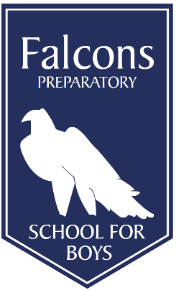 Falcons Preparatory School for Boys Person Specification The School is committed to safeguarding and promoting the welfare of children and young people and expects all staff and volunteers to share this commitment.Falcons Preparatory School for Boys Person Specification The School is committed to safeguarding and promoting the welfare of children and young people and expects all staff and volunteers to share this commitment.Falcons Preparatory School for Boys Person Specification The School is committed to safeguarding and promoting the welfare of children and young people and expects all staff and volunteers to share this commitment.Falcons Preparatory School for Boys Person Specification The School is committed to safeguarding and promoting the welfare of children and young people and expects all staff and volunteers to share this commitment.EssentialThese are qualities without which the Applicant could not be appointedDesirableThese are extra qualities which can be used to choose between applicants who meet all of the essential criteriaMethod of 
assessmentQualificationsHonours degree in a relevant subjectTeaching qualification together with Qualified Teacher Status (QTS)Middle Management professional development courses attendedMEd degree in any relevant areaProduction of Applicant’s certificatesExperienceExperience of school based leadershipExperience of leading and inspiring othersEvidence of continued career developmentExperience of teaching pupils in this age rangeFamiliarity with 11+ and 13+ entrance exams, including scholarship examinationsEvidence of mentoring and supporting colleaguesExperience of working in the independent sectorEvidence of leading staff training and developmentEvidence of leading change.Contents of  Application FormInterviewProfessional referencesSkillsDemonstrate an enthusiastic and imaginative approach to teachingAble to use an appropriate range of learning and teaching strategiesAn understanding of how assessment for learning can improve student performanceAbility to use tracking and  assessment data on SIMS to raise standardsA confident & competent user of ICTExcellent oral and written communication skillsAbility to offer other subjectsContents of  Application FormInterviewProfessional referencesKnowledgeAwareness of curriculum developmentSubject knowledge sufficient to challenge able students and achieve high outcomes at Year 8Knowledge and understanding of how ICT can be used in the teaching of boysAwareness of safeguarding and pastoral issuesAppreciation of the ethos of an independent boys’ day schoolKnowledge of National Curriculum, Key Stages 2 and 3Knowledge/experience of boys only educationKnowledge of London day and boarding schoolsContents of  Application FormInterviewProfessional referencesPersonal competencies and qualitiesA commitment to lifelong learningMotivational leaderFlexible, adaptable and persuasiveAbility to work under pressureEnthusiasm and a positive outlook.The ability to work independently and collaboratively as a member of a teamCreativity in problem solving together with a willingness to take on or try new approaches and ideasA positive attitude towards professional development and personal learningReliability and integrityGood personal organisationA good attendance recordContents of Application FormInterviewProfessional references